Förberedelser inför RektoskopiVad är rektoskopi?Rektoskopi innebär att ändtarmen undersöks med hjälp av ett kort kikinstrument.Vid undersökningen kan slemhinnan och eventuella förändringar bedömas.UndersökningenRektoskopin utförs av en läkare med assistans av en sköterska. Kikinstrumentet förs upp i ändtarmen som fylls med luft (vilket kan ge lite obehag) och tarmens insida kan sedan bedömas.Undersökningen tar ca 5 minuter. Du får ligga ned på vänster sida medan undersökningen pågår. Bedövning eller lugnande medel är inte nödvändigt.Förberedelser
Ändtarmen måste vara väl rengjord för att undersökningen ska bli bra. Du måste själv inhandla 2 stycken lavemang som heter Klyx och innehåller 120 ml på apoteket. Inget recept behövs för detta.Ta enligt förpackningsinstruktionen 1 lavemang kvällen före undersökningen och 1 lavemang på undersöknings-dagens morgon. Ät och drick som vanligt.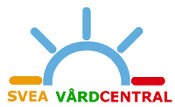 